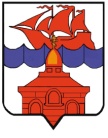 РОССИЙСКАЯ ФЕДЕРАЦИЯКРАСНОЯРСКИЙ КРАЙТАЙМЫРСКИЙ ДОЛГАНО-НЕНЕЦКИЙ МУНИЦИПАЛЬНЫЙ РАЙОНАДМИНИСТРАЦИЯ СЕЛЬСКОГО ПОСЕЛЕНИЯ ХАТАНГАПОСТАНОВЛЕНИЕ 23.06.2021										        № 067 – П О внесении изменений в постановление Администрации сельского поселения Хатанга от 30.09.2014 № 124-П «Об утверждении Примерного положения об оплате труда работников муниципальных казенных учреждений дополнительного образования»На основании протеста на постановление Администрации сельского поселения Хатанга от 30.09.2014 № 124-П «Об утверждении Примерного положения об оплате труда работников муниципальных казенных учреждений дополнительного образования», в целях приведения нормативных актов Администрации сельского поселения Хатанга в соответствие с действующим законодательством, руководствуясь Уставом сельского поселения Хатанга,ПОСТАНОВЛЯЮ:Внести в постановление Администрации сельского поселения Хатанга от 30.09.2014 № 124-П «Об утверждении Примерного положения об оплате труда работников муниципальных казенных учреждений дополнительного образования» (далее – постановление), следующие изменения:В пункте 5.2. приложения к постановлению слова «Руководителем администрации сельского поселения Хатанга» заменить на слова «Главой сельского поселения Хатанга» и далее по тексту в соответствующих падежах. Опубликовать постановление в Информационном бюллетене Хатангского сельского Совета депутатов и Администрации сельского поселения Хатанга и на официальном сайте органов местного самоуправления сельского поселения Хатанга www.hatanga24.ru.Контроль за исполнением настоящего постановления возложить на заместителя Главы сельского поселения Хатанга по вопросам культуры, молодежной политики и спорта Зоткину Т.В.Постановление вступает в силу со дня подписания.Глава сельского поселения Хатанга                                                                    А. С. Скрипкин